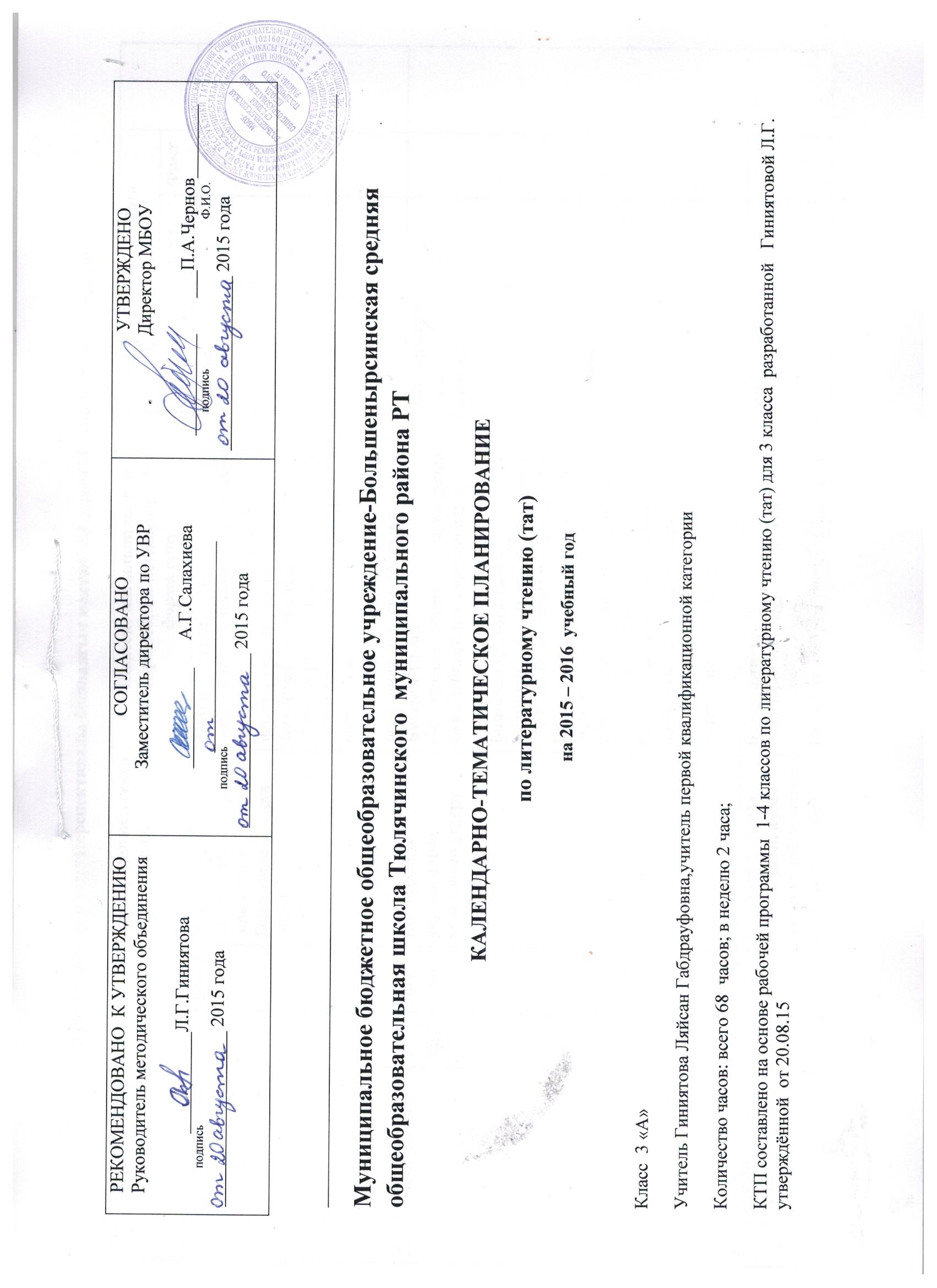 3 сыйныф Әдәби уку “Перспективалы башлангыч мәктәп” 68 дәрес (34 атна исәбеннән төзелде)№Дәрес темасыСанДәрес тибыУкыту эшчәнлегенең төрләреШәхескә кагылышлы һәм метапредметлы нәтиҗәләр (УУГ) формалашуКонтроль төре     Дата     Дата№Дәрес темасыСанДәрес тибыУкыту эшчәнлегенең төрләреШәхескә кагылышлы һәм метапредметлы нәтиҗәләр (УУГ) формалашуКонтроль төреПланФакт1.Иң күңелле чак.1НыгытуУкучыларның җәйне сагынуларын әсәрләр аша күрсәтү, табигый бергәлекне аңларга өйрәтүБелергә тиеш: -Җәйге табигать күренешләрен автор күзлегеннән  чыгып аңлау, үз фикерләрен әйтә белүБашкара алырга тиеш:-текст өстендә эшли белү-табигать фасылларыныңматурлы-гын аңлый белүРУУГ: дәреснең максатын һәм проблемасын формалаштыруәңгәмә2.092.Җәйне сагыну.1Яңа темаКөз турында укучыларның күзаллавын үстерүБелергә тиеш:-М.Галиев, М.Мирза шигырьләрендә көзге табигатьнең сурәтләнешен, җанландыруның бирелен табуБашкара алырга тиеш:-әсәрләрне сәнгатьле итеп укый белү- “Ризык тәме” төшенчәсен аңлый белү ШУУГ: сөйләм культурасын үстерүгә омтылу.ТБУГ: проблеманы эзләнү һәм иҗади характерда чишү.РУУГ: дәреснең максатын һәм проблемасын формалаштыру.КУУГ: фикер алышу, укытучыңны, иптәшеңне тыңлый белү.Шигырьләрне сәнгатьле итеп уку;3.093.Күк йөзендә болыт-рәсемнәр1Яңа темаБолытлар турында укучыларның күзал-лавын киңәйтү, матур итеп хыяллана белүБелергә тиеш:-әсәрләрне сәнгатьле итеп укый белүБашкара алырга тиеш: “Бала болыт” хикәясен мөстәкыйль укып, җиреинәрне башкара алу РУУГ: дәреснең максатын һәм проблемасын формалаштырухикәя төзергә.9.094.Яңгырның ял көне.1Яңа темаУкучыларның яңгыр турында белемнәрен тирәнәйтү, яңгыр төрләре, аның файдасы һәм зыянын аңлатуБелергә тиеш:-яңгырның ничек барлыкка килгәнен белү, Башкара алырга тиеш:- яңгыр турында халык сынамышларын, кызыклы материаллар туплауТБУГ: укылган тексттан иң кирәкле фикерне таба белү.РУУГ: үз эшчәнлекләрен укытучы күрсәтмәсе буенча адымлап контрольдә тоту, үз эшчәнлекләренең дөреслеген тикшерү.КУУГ: үз фикереңне зур булмаган текст яки берничә җөмлә рәвешендә белдерү. Фронталь тикшерү, аерым укучылардан сорау10.095.Җир өстенә яфрак ява.1Яңа темаКөз җитү белән ни өчен агачларның яфраклары коелу сәбәпләрен автор әсәрләре аша бирүБелергә тиеш-Р.Миңгалим, З. Туфайлова, Ш.Маннур әсәрләренең идея эчтәлеген аңлый белүБашкара алырга тиеш:- көзге табигатьнең матурлыгын күрә, аңлый белүФронталь тикшерү, аерым укучылардан сорау16.096.Алтын көз.1НыгытуКөзге табигать гүзәллеген әдәби һәм сәнгать әсәрләре аша аңлатуБелергә тиеш:Ф. Хөснинең “Яфрак коелганда”, К.Тәхауның “Көзге урман” хикәяләренең эчтәлеге аша көзге табигать гүзәллеген тоемлый белү Башкара алырга тиеш: хикәяләрнең үзенчәлекләрен мөст.рәв. күрә белү ШУУГ: сөйләм культурасын үстерүгә омтылу.ТБУГ: проблеманы эзләнү һәм иҗади характерда чишү.РУУГ: дәреснең максатын һәм проблемасын формалаштыру.КУУГ: фикер алышу, укытучыңны, иптәшеңне тыңлый белү.Фронталь тикшерү, аерым укучылардан сорау17.097.Кыр казлары китә җылы якка.1Яңа темаХикәяләрне укып ана-лизлый, үзенчәлекләрен  мөстәкыйль эзләп таба белүБелергә тиеш:-М.Мазунов, Г.Хәсәновларның кыр казларына багышланган әсәрләрендәге уртак фи-керне  эзләп таба белүБашкара алырга тиеш:-хикәяләрне укып, мөст. нәтиҗәләр ясый белүТБУГ: укылган тексттан иң кирәкле фикерне таба белү.РУУГ: үз эшчәнлекләрен укытучы күрсәтмәсе буенча адымлап контрольдә тоту, үз эшчәнлекләренең дөреслеген тикшерү.КУУГ: үз фикереңне зур булмаган текст яки берничә җөмлә рәвешендә белдерү.Фронталь тикшерү, аерым укучылардан сорау 23.098.Йорт казлары – гаҗәп кызык кошлар.1НыгытуЙорт казларының гаҗәп кызык кошлар икәнлеген аңлатуБелергә тиеш:-казлар турында укыган, күргән, ишеткән һәм күзәткәннәрен берләштереп сөйли белү Башкара алырга тиеш: мөст. нәтиҗәләр ясый белү РУУГ: дәреснең максатын һәм проблемасын формалаштыруФронталь тикшерү24.099.Тәрбияче попугай.1Яңа темаГригорий Остерның “Серне ачты” хикәясе-нең төп идеясен аңлату. В. Хәйруллинаның хи-кәясен ни өчен “Тәр-бияче попугай” дип атавын ачыклау;Белергә тиеш:Попугайларның кулга ияләштергән үзенчәлекле кошлар булуын аңлата, аларның тормышы белән таныштыра белүБашкара алырга тиеш:Әдәби әсәрләрнең идея эчтәлекләрен, аңлый, анализлый белүТБУГ: укылган тексттан иң кирәкле фикерне таба белү.РУУГ: үз эшчәнлекләрен укытучы күрсәтмәсе буенча адымлап контрольдә тоту, үз эшчәнлекләренең дөреслеген тикшерү.КУУГ: үз фикереңне зур булмаган текст яки берничә җөмлә рәвешендә белдерү.Фронталь тикшерү, аерым укучылардан сорау30.0910.Әнәс Шакировның куен  дәфтәре.1Яңа темаБалаларны үзләренең күзәтүләрен  махсус  дәфтәргә теркәп барырга өйрәтүБелергә тиеш: Н. Сладковның “Күзалдавычлар”, Р.Әхмәтнең “Сыкы” әсәрләре  белүБашкара алырга тиеш:-Әдәби әсәрләрнең идея эчтәлекләрен, аңлый, анализлый белүТБУГ: проблеманы эзләнү һәм иҗади характерда чишү.РУУГ: дәреснең максатын һәм проблемасын формалаштыру.Фронталь тикшерү, аерым укучылардан сорау1.1011.Әнәс Шакировның куен  дәфтәре.1Яңа темаБалаларны үзләренең күзәтүләрен  махсус  дәфтәргә теркәп барырга өйрәтүБелергә тиеш:-төп фикерне таба белүБашкара алырга тиеш:-Әдәби әсәрләрнең идея эчтәлекләрен, аңлый, анализлый белүТБУГ: укылган тексттан иң кирәкле фикерне таба белү.РУУГ: үз эшчәнлекләрен укытучы күрсәтмәсе буенча адымлап контрольдә тоту, үз эшчәнлекләренең дөреслеген тикшерү.КУУГ: үз фикереңне зур булмаган текст яки берничә җөмлә рәвешендә белдерү.Фронталь тикшерү, аерым укучылардан сорау7.1012.“Серле ачкыч” мәктәп клубы утырышы. “Матурлыкны бергәләп күреп аңлашабыз”.1Яңа темаБалаларны үзләренең күзәтүләрен  махсус  дәфтәргә теркәп барырга өйрәтүБелергә тиеш: --табигатьтә күреп булмый торган күренешләрне күзәтеп , нәтиҗә ясый белү.Башкара алырга тиеш:-укыган текстлардан тема уртаклыгын  табу ШУУГ: сөйләм культурасын үстерүгә омтылу.ТБУГ: проблеманы эзләнү һәм иҗади характерда чишү.РУУГ: дәреснең максатын һәм проблемасын формалаштыру.КУУГ: фикер алышу, укытучыңны, иптәшеңне тыңлый белү.Фронталь тикшерү8.1013.Серле чишмә, моңлы чишмә. 1Яңа темаӘсәрләр турында үз фикерләрен дәлилләп аңлату осталыгын үстерүБелергә тиеш:М.Кузнецовның  “Балачагым урамы” картинасын әдәби әсәрләр  белән чагыштырып карый белү Башкара алырга тиеш:-картинаны өйрәнгәндә рамкалар  белән эшләүТБУГ: укылган тексттан иң кирәкле фикерне таба белү.РУУГ: үз эшчәнлекләрен укытучы күрсәтмәсе буенча адымлап контрольдә тоту, үз эшчәнлекләренең дөреслеген тикшерү.Фронталь тикшерү, аерым укучылардан сорау14.1014.Сарбайның батырлыгы. 1Яңа темаНәбирә Гыйматдинова-ның “Сарбай” хикәясе белән танышуБелергә тиеш:-автор тасвирлаган әсәрне аңлый белүБашкара алырга тиеш:-эчтәлек буенча үз фикереңне җиткерә белүРУУГ: дәреснең максатын һәм проблемасын формалаштыруФронталь тикшерү, аерым укучылардан сорау15.1015.Эш – кешене тәрбияли, ә ялкаулык –боза..1НыгытуТөрле халык әкиятләреярдәмендә хезмәтнең кешене тәрбияләү чарасы булуыБелергә тиеш: әкиятнең төрләрен аеру-үзенчәлекләрен мөст . эзләп таба белүБашкара алырга тиеш: үзләре укыган әкиятләр арасыннан тылсымлыларын аеру КУУГ: үз фикереңне зур булмаган текст яки берничә җөмлә рәвешендә белдерү.Фронталь тикшерү, аерым укучылардан сорау21.1016.Һәр җәнлекнең үз төсе.1Яңа темаФольклорның тәрбияви ролеБелергә тиеш: төрле халыкларның үз әкиятләре аша нәрсә әйтергә теләгәннәрен аңлауБашкара алырга тиеш: әкиятләрдә бирелгән төп фикерне ачыклый  белү РУУГ: үз эшчәнлекләрен укытучы күрсәтмәсе буенча адымлап контрольдә тоту, үз эшчәнлекләренең дөреслеген тикшерүФронталь тикшерү, аерым укучылардан сорау22.1017.Эш үткәч, үкенүдән файда юк.1Яңа темаӘкиятләрнең тәрбия бирү өлкәсендәге  роле Белергә тиеш: Әкиятләрнең тәрбия бирү өлкәсендәге мөһим ролен аңлау.Башкара алырга тиеш:-әкиятләрнеңуртак темасын билгели белү.КУУГ: үз фикереңне зур булмаган текст яки берничә җөмлә рәвешендә белдерү.Фронталь тикшерү, аерым укучылардан сорау28.1018.И куян, куян ...1НыгытуБорынгы әкиятләрнең төп үзенчәлекләреБелергә тиеш:Әкиятләрнең  төп билгеләрен, төзү алымна-рын аерып күрсәтә белүБашкара алырга тиеш:Чынбарлык һәм тылсым бәйләнешен  аңлата белү ТБУГ: укылган тексттан иң кирәкле фикерне таба белү.Фронталь тикшерү, аерым укучылардан сорау29.1019.Җәнлекләр арасында да патшалар була.          1Яңа темаӘкиятләрнең үзенчәлек-ләреБелергә тиеш:Уртак һәм аермаларны якларны табуБашкара алырга тиеш: мәгънәсе буенча әиятне ике төп өлешкә бүләРУУГ: дәреснең максатын һәм проблемасын формалаштыруФронталь тикшерү, аерым укучылардан сорау11.1120.Комсызлык китергән бәла.1Яңа темаӘкиятләрнең үзенчәлек-ләреБелергә тиеш:-йөремсәк әкиятләрнең үзенчәлекләрен аңлата белүБашкара алырга тиеш:-комсызлыкның начар гадәт булуын аңлауларына ирешъ\ШУУГ: иҗади эшчәнлеккә омтылыш булдыру.ТБУГ: анализлау, чагыштыру, классификацияләү, гомумиләштерү.РУУГ:  эшчәнлегеңне контрольгә алуКУУГ: тормыш тәҗрибәсен куллану.Аерым укучылар белән эшләү12.1121.Хыял дөньясында1Яңа темаӘкиятләрнең уртаклыгыБелергә тиеш:әкият белән чынбарлык арасындагы охшашлыкны күрсәтә белү,- Башкара алырга тиеш:Хыял һәм фантазия арасындагы аермаФронталь тикшерү, аерым укучылардан сорау18.1122.Мәче малае  Шукбай.1Яңа тема“Хыял һәм чынбарлык” турында фикерләү, күз-аллауларБелергә тиеш: Хыял һәм фантазия арасындагы аерманыБашкара алырга тиеш:Әсәрдәге төп фикерне ачыклый белү ТБУГ: анализлау, чагыштыру, классификацияләү, гомумиләштерүФронталь тикшерү, аерым укучылардан сорау19.1123.Мәчеләр дә кешечә яши.1Яңа темаЗамана баласына куелган таләпләр һәм аларны үтәү.Белергә тиеш:-үз эшләрен анализлый белүБашкара алырга тиеш:-үзеңдәге тискәре сыйфатларын бетерүШУУГ: иҗади эшчәнлеккә омтылыш булдыру..КУУГ: тормыш тәҗрибәсен куллану.Фронталь тикшерү, аерым укучылардан сорау25.1124.“Серле ачкыч” мәктәп клубы утырышы.1Яңа темаХат язу нечкәлекләреБелергә тиеш:Хыялый күренешләрне  таба белү Башкара алырга тиеш:-үз фикереңне дәлилли белү РУУГ:  эшчәнлегеңне контрольгә алуФронталь тикшерү, аерым укучылардан сорау26.1125.Нәниләрнең хыялы.1Яңа темаУйлап чыгарылган вакыйгаларның төрле максатларда кулланылуыБелергә тиеш: күзәтүчән, иг-лы була белүБашкара алырга тиеш:-Үзара бәхәсләшеп уртак фикергә килүТБУГ: анализлау, чагыштыру, классификацияләү, гомумиләштерү.РУУГ:  эшчәнлегеңне контрольгә алу.Фронталь тикшерү, аерым укучылардан сорау2.1226.Дүрт аяклы дустым.1Яңа темаӘсәрләрдә хайваннар, җәнлекләр тормышын чагылдыруның үзенчә-лекләрен аңлатуБелергә тиеш: исеме буенча әсәрнең эчтә-леген билгели белүБашкара алырга тиеш:-Уртак һәм аермалы якларны күрсәтүШУУГ: иҗади эшчәнлеккә омтылыш булдыру.Фронталь тикшерү, аерым укучылардан сорау3.1227.Батырлыкка җирдә урын бар.1Яңа темаКүзәтүчән, игътибарлы һәм хыялый була белү.Белергә тиеш:-Әсәрне мәгънәви кисәкләргә бүлүБашкара алырга тиеш: -Хыялланырга, матурлыкны күрә, аңлый белү КУУГ: тормыш тәҗрибәсен куллануФронталь тикшерү, аерым укучылардан сорау9.1228.Барысын да яратам.1Ныгыту“Ярату” төшенчәсенең тасвирлану үзенчәлегеБелергә тиеш:- Әсәрне мәгънәви кисәкләргә бүлә белүБашкара алырга тиеш:-Хыялланырга, матурлыкны күрә, аңлый белү ШУУГ: иҗади эшчәнлеккә омтылыш булдыру.Фронталь тикшерү, аерым укучылардан сорау10.1229.Авыл хикмәтләре.1Яңа темаШәхси гигиена кагыйдә-ләреБелергә тиеш: -күзәтүчән, иг-лы була белүБашкара алырга тиеш:-кирәкле өзекләрне табуТБУГ: анализлау, чагыштыру, классификацияләү, гомумиләштерү.РУУГ:  эшчәнлегеңне контрольгә алуКУУГ: тормыш тәҗрибәсен куллану.Фронталь тикшерү, аерым укучылардан сорау16.1230.Җәйге кояш астында.1Яңа темаКүзәтүчән,игътибарлы һәм хыялый була белү.Белергә тиеш: күзәтүчән, иг-лы була белүБашкара алырга тиеш: хыялланырга, матурлыкны күрә, аңлый белергәШУУГ: иҗади эшчәнлеккә омтылыш булдыру.ТБУГ: анализлау, чагыштыру, классификацияләү, гомумиләштерү.КУУГ: тормыш тәҗрибәсен куллану.Фронталь тикшерү, аерым укучылардан сорау17.1231.Шатлык – тәнгә сихәт.1НыгытуГади әйбернең дә матурлыгын күрә белү.Белергә тиеш: күзәтүчән, иг-лы була белүБашкара алырга тиеш: хыялланырга, матурлыкны күрә, аңлый белергә РУУГ:  эшчәнлегеңне контрольгә алуФронталь тикшерү, аерым укучылардан сорау23.1232.Болын патшасы.1Яңа темаКүзәтүчән,игътибарлы һәм хыялый була белү.Белергә тиеш: күзәтүчән, иг-лы була белүБашкара алырга тиеш: хыялланырга, матурлыкны күрә, аңлый белергә ШУУГ: иҗади эшчәнлеккә омтылыш булдыру.Фронталь тикшерү, аерым укучылардан сорау24.1233.Чишмә буенда.1Яңа темаЧишмәләрнең кешеләр тормышындагы ролеБелергә тиеш: әсәрне өлешләп уку, эчтәле-ген сораулар аша ачыклау Башкара алырга тиеш: хыялланырга, матурлыкны күрә, аңлый белергәКУУГ: тормыш тәҗрибәсен куллану.Фронталь тикшерү, аерым укучылардан сорау13.0134.Туган як кышы.1Яңа темаСынландыру,  чагыш-тыру, җанландыру;Белергә тиеш: авторның беренче карны ничек сурәтләвен текст сүзләре белән әйтә белүБашкара алырга тиеш: кышкы табигать-нең матурлыгын чагыштырып хикәя төзү РУУГ:  эшчәнлегеңне контрольгә алуФронталь тикшерү14.0135.Кар – ул муллык билгесе.1Яңа темаЯвым-төшемнәр турында яңатөшенчәләрБелергә тиеш: әсәрләр арасындагы охшаш, аермалы якларны билгеләүБашкара алырга тиеш: хыялланырга, матурлыкны күрә, аңлый белергәТБУГ: анализлау, чагыштыру, классификацияләү, гомумиләштерү.Фронталь тикшерү, аерым укучылардан сорау20.0136.Кыш шатлыгы.1Яңа темаИлһамланырга , хыял-ланырга өйрәнү.Белергә тиеш:- әсәрләр арасындагы охшаш, аермалы якларны билгеләү Башкара алырга тиеш:-хыялланырга, матурлыкны күрә, аңлый белергәШУУГ: әсәрләрдәге геройларга гомумкешелек нормаларыннан  чыгып бәя бирү.ТБУГ: укылган тексттан иң кирәкле фикерне таба белү.КУУГ: үз фикереңне зур булмаган текст яки берничә җөмлә рәвешендә белдерү.Фронталь тикшерү, аерым укучылардан сорау21.0137.2 кисәкМәсәл серләренә төшенәбез.1Яңа темаМәсәлләрнең башка әдәби жанрлардан аерымлыгын аңлату, бу төр әсәрләрне аера бе-лергә өйрәтүБелергә тиеш:-иң борынгы мәсәлчеләр язган әсәрләрдә  мораль  өлешен табуБашкара алырга тиеш:-мәсәл персонажларының үз-үзләрен тотышын кешеләрнең уй һәм хәрәкәтләре белән чагыштыра РУУГ: үз эшчәнлекләрен укытучы күрсәтмәсе буенча адымлап контрольдә тоту, үз эшчәнлекләренең дөреслеген тикшерү.парлап эшләү27.0138.Тапкырлык үлемнән коткара.1Яңа темаМәсәлләрнең башка әдәби жанрлардан аерымлыгын аңлату, бу төр әсәрләрне аера белергә өйрәтүБелергә тиеш:-иң борынгы мәсәлчеләр язган әсәрләрдә  мораль  өлешен табуБашкара алырга тиеш:-мәсәл персонажларының үз-үзләрен тотышын кешеләрнең уй һәм хәрәкәтләре белән чагыштыраФронталь тикшерү, аерым укучылардан сорау28.0139.Юк урында мактау – зарарлы эш.1Яңа темаТ. Яхин, Ф.Яхин, Г.Шамуков, Ф.Яруллин, М.Гафури, В.Гаршин әсәрләре белән танышуБелергә тиеш:-әсәрләр арасындагы охшаш, аермалы якларны билгеләүБашкара алырга тиеш:-рәсем белән әсәрне чагыштыра белүШУУГ: әсәрләрдәге геройларга гомумкешелек нормаларыннан  чыгып бәя бирү.ТБУГ: укылган тексттан иң кирәкле фикерне таба белү.РУУГ: үз эшчәнлекләрен укытучы күрсәтмәсе буенча адымлап контрольдә тоту, үз эшчәнлекләренең дөреслеген тикшерү.Парлап эшләү3.0240.Көч җитмәслек эшне акыл белән җиңеп була.1Яңа темаВ.Радлов, Л.Толстой, К.Насыйри, С.Шакир әсәрләре белән танышуБелергә тиеш:-кешенең акыл көче барысыннан да көчлерәк икәнлеген әсәрләр аша аңлатуБашкара алырга тиеш:-кошларның, җәнлекләрнең тамак туйдыру ысулларын әсәрләрдә тасвирланган мисал-ларда карау КУУГ: үз фикереңне зур булмаган текст яки берничә җөмлә рәвешендә белдерү.Фронталь тикшерү.4.0241.Һәр максатка ирешү-нең үз чарасы бар.1Яңа темаБелергә тиеш: Әгәр үз алдыңа максат куеп эшли башлыйсың икән, аны тормышка ашыру юлларын табарга мөмкин булуына инандыру Башкара алырга тиеш:- Әсәрләрдәге персонажларының үз-үзләрен тотышын кешеләрнең уй һәм хәрәкәтләре белән чагыштыра белүШУУГ: әсәрләрдәге геройларга гомумкешелек нормаларыннан  чыгып бәя бирү.ТБУГ: укылган тексттан иң кирәкле фикерне таба белү.РУУГ: үз эшчәнлекләрен укытучы күрсәтмәсе буенча адымлап контрольдә тоту, үз эшчәнлекләренең дөреслеген тикшерү.КУУГ: үз фикереңне зур булмаган текст яки берничә җөмлә рәвешендә белдерү.Фронталь тикшерү, аерым укучылардан сорау10.0242.Эшең барып чыкмаса, гаепне үзеңнән эзлә.1Яңа темаГ.Тукайның, Ә.Исхак-ның бер үк  сюжетка корылган мәсәлләрен чагыштырып  өйрәнүБелергә тиеш: һәр кеше үзе башкарган гамәлләре өчен үзе җавап бирергә тиешлекнеБашкара алырга тиеш:Башкарган гамәлләрең өчен җавап бирә белүШУУГ: әсәрләрдәге геройларга гомумкешелек нормаларыннан  чыгып бәя бирү.РУУГ: үз эшчәнлекләрен укытучы күрсәтмәсе буенча адымлап контрольдә тоту, үз эшчәнлекләренең дөреслеген тикшерү.Фронталь тикшерү, аерым укучылардан сорау11.0243.Бердәмлектә көч.1Яңа темаКоллективта аңлашып яшәү кагыйдәлереБелергә тиеш: Әгәр кешеләр бердәм булса, аларны беркем дә җиңә алмавын төшендерүБашкара алырга тиеш:-  рәсемнәрне чагыштыра, нәтиҗә ясый белү ТБУГ: укылган тексттан иң кирәкле фикерне таба белү.Фронталь тикшерү, аерым укучылардан сорау17.0244.Белмәү гаеп түгел, белергә теләмәү гаеп. 1Яңа темаКүп белергә омтылыш Белергә тиеш:-Белемле кешенең белемсез кешедән өстен булуынБашкара алырга тиеш:-укылган әсәрләрнең эчтәлеге буенча фикер алыша КУУГ: үз фикереңне зур булмаган текст яки берничә җөмлә рәвешендә белдерү.Фронталь тикшерү, аерым укучылардан сорау18.0245.Белгән белгәнен эшләр.1Яңа темаБалаларда һөнәр үзләштерү, һәр эшне дә эшләп карау, хезмәт сөю теләге булдыруБелергә тиеш:-Белгән эшнең беркайчан да артык булмавына инандыруБашкара алырга тиеш:-Башлаган эшне ахырына кадәр җиткерә белүШУУГ: әсәрләрдәге геройларга гомумкешелек нормаларыннан  чыгып бәя бирү...КУУГ: үз фикереңне зур булмаган текст яки берничә җөмлә рәвешендә белдерү.Фронталь тикшерү, аерым укучылардан сорау24.0246.Бүләк зур булмас, укыган кеше хур булмас.1Яңа темаБалаларда хезмәт сөючәнлек тәрбияләүБелергә тиеш:-Укыган кешенең беркайчан да югалып калмавы, һәр эш яки күренешкә карата үз фикере булуына төшендерү Башкара алырга тиеш:-Уртак фикерне таба белү РУУГ: үз эшчәнлекләрен укытучы күрсәтмәсе буенча адымлап контрольдә тоту, үз эшчәнлекләренең дөреслеген тикшерүФронталь тикшерү, аерым укучылардан сорау25.0247.Акылның кадере – әдәп белән, куәтнең кадере – сәләт белән.1Яңа темаУкучыларның сәләтләрен ачуБелергә тиеш:-Һәрбер кеше нәрсәгә дә булса сәләтле икәнлекне аңлатуБашкара алырга тиеш:-Ике әсәрне чагвштырып кирәкле мәгълүматларны табу ТБУГ: укылган тексттан иң кирәкле фикерне таба белүФронталь тикшерү, аерым укучылардан сорау2.0348.Көнең бушка үтмәсен.1Яңа темаВакытның кадерен белергә өйрәтүБелергә тиеш: Төрле ситуацияләрдә үз-үзең-не дөрес тота, буш вакытны файдалы эшләр белән үткәрә белүБашкара алырга тиеш:-төрле сит-дән чыгу өчен оптимистик карарлар кабул итүТБУГ: укылган тексттан иң кирәкле фикерне таба белү.КУУГ: үз фикереңне зур булмаган текст яки берничә җөмлә рәвешендә белдерү.Фронталь тикшерү, аерым укучылардан сорау3.0349.Беләге юан  берне егар, белеме булган меңне егар.1Яңа темаУкучыларда  Ф. Ярул-линның “Тылсымлы ачкыч” әсәре аша белем алырга ихтыяҗ  уяту Белергә тиеш:Сабырлык, үҗәтлек сыйфатларының максатка ирешүдә кирәк булуына инандыруБашкара алырга тиеш:-әсәрләрне чагыштыра, төркемнәрдә фикерләшә белү ШУУГ: әсәрләрдәге геройларга гомумкешелек нормаларыннан  чыгып бәя бирү.Фронталь тикшерү, аерым укучылардан сорау9.0350.Ф. Яруллинның  “Тылсымлы ачкыч” әкияте1НыгытуБер үк предметка төрлечә караш булуын аңлау.Белергә тиеш: Бер үк предметка төрлечә караш булуын Башкара алырга тиеш: Бер үк сүзгә төрле мәгънә салынган булуын аеру РУУГ: үз эшчәнлекләрен укытучы күрсәтмәсе буенча адымлап контрольдә тоту, үз эшчәнлекләренең дөреслеген тикшерү.Фронталь тикшерү, аерым укучылардан сорау10.0351.Белер өчен дөресен, бик күп укырга кирәк.1Яңа тема Белем алыр өчен кирәкле чыганаклардан файдаланырга өйрәтүБелергә тиеш:-Укуның авыр хезмәт булуын төшендеүБашкара алырга тиеш:-Шигырь һәм картина арасындагы уртаклыкны таба белү ТБУГ: укылган тексттан иң кирәкле фикерне таба белү.КУУГ: үз фикереңне зур булмаган текст яки берничә җөмлә рәвешендә белдерү.Фронталь тикшерү, аерым укучылардан сорау16.0352.Гыйлем ачкычы- китап.1Яңа темаБелем алыр өчен кирәкле чыганаклардан файдаланырга өйрәтүБелергә тиеш:- Китапның белем алуда төп чара булуына басым ясауБашкара алырга тиеш:-Үзеңә кирәкле белемне дөрес итеп таба белү ШУУГ: әсәрләрдәге геройларга гомумкешелек нормаларыннан  чыгып бәя бирү.Фронталь тикшерү, аерым укучылардан сорау17.0353.Шыбырдашып тама тамчылар.1Яңа темаЯзның тәүге үзенчәлек-ләрен М.Мирза, Г.Хәсә-нов әсәрләре аша күрсә-түБелергә тиеш:-авторның төп фикерен аңлый белүБашкара алырга тиеш:-мөст. фикерли, нәтиҗәләр ясый алу РУУГ: үз эшчәнлекләрен укытучы күрсәтмәсе буенча адымлап контрольдә тоту, үз эшчәнлекләренең дөреслеген тикшерү.Фронталь тикшерү, аерым укучылардан сорау30.0354.Беренче күкрәү.1Яңа темаЯзның тәүге үзенчәлек-ләреБелергә тиеш: матурлыкны күрә һәм аера белүБашкара алырга тиеш:-Язучы  әсәре һәм рәссамнар иҗатында бер үк теманың үзенчәлекле бирелешен аңлатуШУУГ: әсәрләрдәге геройларга гомумкешелек нормаларыннан  чыгып бәя бирү.ТБУГ: укылган тексттан иң кирәкле фикерне таба белү.Фронталь тикшерү, аерым укучылардан сорау31.0355.Табигатьнең серле китабы.1Яңа темаФайдалы кошлар ту-рында кызыклы мәгълү-матлар бирүБелергә тиеш:-Табигать серләрен фәнни эзләнүләр аша аңлау Башкара алырга тиеш: - Табигать турында күбрәк белү РУУГ: үз эшчәнлекләрен укытучы күрсәтмәсе буенча адымлап контрольдә тоту, үз эшчәнлекләренең дөреслеген тикшерү.Фронталь тикшерү, аерым укучылардан сорау6.0456.Шифалы яңгырлар.1Яңа темаЯзгы табигатьне тасвирлау алымнарыБелергә тиеш: -Тема уртаклыгын табып күрсәтә белү.Башкара алырга тиеш:- Табигать турында күбрәк белү КУУГ: үз фикереңне зур булмаган текст яки берничә җөмлә рәвешендә белдерү.Фронталь тикшерү, аерым укучылардан сорау7.0457Канатлы дуслар.Яңа темаЯзгы табигатьне тасвирлау алымнарыБелергә тиеш: -Тема уртаклыгын табып күрсәтә белү.Башкара алырга тиеш:- Табигать турында күбрәк белү.РУУГ: үз эшчәнлекләрен укытучы күрсәтмәсе буенча адымлап контрольдә тоту, үз эшчәнлекләренең дөреслеген тикшерү.КУУГ: үз фикереңне зур булмаган текст яки берничә җөмлә рәвешендә белдерү.Фронталь тикшерү, аерым укучылардан сорау13.0458Үткәнеңне онытма син!1Яңа темаТарихи әсәрләр белән таныша башлауБелергә тиеш:-Төрле авторларның әсәрләрендә татар хал-кының үткәнен чагылдыру алымнарын өй-рәнүБашкара алырга тиеш:-Халыкларның  тарихи үткәне турында материал таба белү ТБУГ: укылган тексттан иң кирәкле фикерне таба белү.Фронталь тикшерү, аерым укучылардан сорау14.0459.Арадаш  (еллык) аттестация (уку тизлеге)Бик борынгы манара.1Яңа темаИлебезнең тарихы, тарих эзләрен саклаган истәлекле һәйкәлләр белән таныштыруБелергә тиеш:-Татар халкының бик борынгы тарихының төрле  жанрларда чагылышын аңлау, шул әсәрләр аша тарихны күзаллауларына ирешү Башкара алырга тиеш:-Тарихи әсәрләрне аңлап уку ШУУГ: әсәрләрдәге геройларга гомумкешелек нормаларыннан  чыгып бәя бирүФронталь тикшерү, аерым укучылардан сорау20.0460.Сугыш кайтавазы. 1Яңа темаБөек Ватан сугышына багышланган әсәрләр белән танышуБелергә тиеш:-Сугыш темасын тасвирлау үзенчәлекәренБашкара алырга тиеш:-Әсәрләрдәге уртак һәм аермалы якларны таба белүРУУГ: үз эшчәнлекләрен укытучы күрсәтмәсе буенча адымлап контрольдә тоту, үз эшчәнлекләренең дөреслеген тикшерү.КУУГ: үз фикереңне зур булмаган текст яки берничә җөмлә рәвешендә белдерү.Фронталь тикшерү, аерым укучылардан сорау21.0461Нәсел агачы.1Яңа тема“Музей йорты”на сәяхәт аша нәсел-ыру, туган-нар, кардәшлек мөнәсә-бәтләренә үз фикереңне белдерүБелергә тиеш:-Нәсел-ыру, туганнар арасындагы мөнәсә-бәтләр турында фикер йөртә, сөйли белүБашкара алырга тиеш:- Тарихи үткәнебез, ата-бабаларыбыз тормышы белән кызыксыну ШУУГ: әсәрләрдәге геройларга гомумкешелек нормаларыннан  чыгып бәя бирү.Фронталь тикшерү, аерым укучылардан сорау27.0462Алар Ватан өчен көрәште.1Яңа темаШигырь укуның үзен-чәлекле  төре – декла-мация сөйләргә өйрәтүБелергә тиеш:-Фронтовик шагыйрь  Фатих Кәримнең тор-мышы һәм иҗаты аша халыкның Ватанына тугрылыклыгын аңлату Башкара алырга тиеш:-Декламациясөйләүосталыгы ТБУГ: укылган тексттан иң кирәкле фикерне таба белү.Фронталь тикшерү, аерым укучылардан сорау28.0463.Рәхмәт сезгә, ветераннар!1Яңа темаВатан өчен көрәшкән ветераннар батырлы-гының фронтовик-ша-гыйрьләр иҗатында  үзенчәлекле чагылышы Сугыш чоры балалары кичергән авырлыкларны әдәби образлар язмышы ярдәмендә аңлатуБелергә тиеш:-Сугыш ветераннарының бүгенге тыныч тормыш өчен кан коюлары, аларның тиңдәшсез батырлыгы Башкара алырга тиеш:-Декламация сөйләү осталыгыШУУГ: әсәрләрдәге геройларга гомумкешелек нормаларыннан  чыгып бәя бирү.РУУГ: үз эшчәнлекләрен укытучы күрсәтмәсе буенча адымлап контрольдә тоту, үз эшчәнлекләренең дөреслеген тикшерү.Фронталь тикшерү, аерым укучылардан сорау4.0564.65.Канатлар кая илтә?1Яңа темаСугыш батырларының характерын ачып бирүБелергә тиеш:- Бер үк темага  язылган әсәр һәм картинаны чагыштырып, алар арасындагы охшаш һәм аермалы якларны таба белүБашкара алырга тиеш:-Чәчмә әсәрләрне мәгънәви кисәкләргә бүлү ТБУГ: укылган тексттан иң кирәкле фикерне таба белү.Фронталь тикшерү, аерым укучылардан сорау5.05-11.0566.Матурлыкка бай ул безнең заман.1Яңа темаМатурлык төшенчәсенә карашлар күптөрле булуын аңлатуБелергә тиеш:- Тормыштагы матурлык  белән табигать матурлыгын бербөтен итеп карау Башкара алырга тиеш: -Тасвирлау сөйләү осталыгыРУУГ: үз эшчәнлекләрен укытучы күрсәтмәсе буенча адымлап контрольдә тоту, үз эшчәнлекләренең дөреслеген тикшерү.КУУГ: үз фикереңне зур булмаган текст яки берничә җөмлә рәвешендә белдерү.Фронталь тикшерү, аерым укучылардан сорау12.0567.“Мин яратам сине, Татарстан!”.1Яңа темаРеспубликабызның байлыклары, аның даны турында аңлатуБелергә тиеш:- Татарстан турында төрле авторлар тасвир-лавында бирелгән әсәрләрБашкара алырга тиеш:-Төрле жанрлардафикер уртаклыгын бил-гели белү ШУУГ: әсәрләрдәге геройларга гомумкешелек нормаларыннан  чыгып бәя бирү.ТБУГ: укылган тексттан иң кирәкле фикерне таба белү.Фронталь тикшерү, аерым укучылардан сорау18.0568Казан – спорт каласы. Уку елын йомгаклау.1Казанда узган студент-лар олимпиадасының  Татарстан  өчен генә тү-гел, бөтен Россия  өчен әһәмиятле вакыйга бу-луын аңлатуБелергә тиеш:-Татарстан  халкы яулаган уңышларБашкара плырга тиеш:-Әсәрләр турында мөстәкыйль нәтиҗәләр ясауШУУГ: әсәрләрдәге геройларга гомумкешелек нормаларыннан  чыгып бәя бирү.ТБУГ: укылган тексттан иң кирәкле фикерне таба белү.РУУГ: үз эшчәнлекләрен укытучы күрсәтмәсе буенча адымлап контрольдә тоту, үз эшчәнлекләренең дөреслеген тикшерү.Фронталь тикшерү, аерым укучылардан сорау19.05